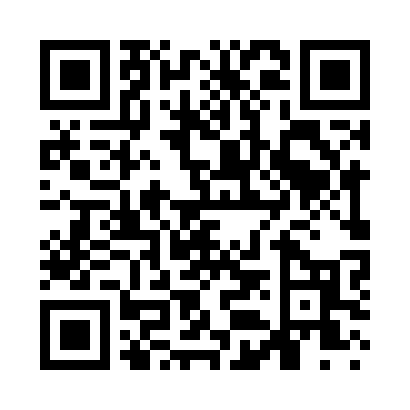 Prayer times for Teton Village, Wyoming, USAMon 1 Jul 2024 - Wed 31 Jul 2024High Latitude Method: Angle Based RulePrayer Calculation Method: Islamic Society of North AmericaAsar Calculation Method: ShafiPrayer times provided by https://www.salahtimes.comDateDayFajrSunriseDhuhrAsrMaghribIsha1Mon3:575:461:275:339:0810:572Tue3:585:471:285:339:0810:573Wed3:595:471:285:339:0810:564Thu4:005:481:285:339:0810:555Fri4:015:491:285:339:0710:556Sat4:025:491:285:349:0710:547Sun4:035:501:285:349:0610:538Mon4:045:511:295:349:0610:529Tue4:055:521:295:349:0610:5210Wed4:065:521:295:349:0510:5111Thu4:085:531:295:339:0410:5012Fri4:095:541:295:339:0410:4913Sat4:105:551:295:339:0310:4814Sun4:115:561:295:339:0310:4715Mon4:135:561:295:339:0210:4516Tue4:145:571:295:339:0110:4417Wed4:155:581:305:339:0010:4318Thu4:175:591:305:339:0010:4219Fri4:186:001:305:328:5910:4020Sat4:206:011:305:328:5810:3921Sun4:216:021:305:328:5710:3822Mon4:236:031:305:328:5610:3623Tue4:246:041:305:318:5510:3524Wed4:266:051:305:318:5410:3325Thu4:276:061:305:318:5310:3226Fri4:296:071:305:318:5210:3027Sat4:306:081:305:308:5110:2928Sun4:326:091:305:308:5010:2729Mon4:336:101:305:298:4910:2530Tue4:356:111:305:298:4810:2431Wed4:366:121:305:298:4610:22